                                  Рекомендации для родителей по теме «В мире животных»                                                                                                                (8группа, подготовительная)С _04.02__ по _08.02 мы работаем по теме «Мир животных». Мы предлагаем Вам игры, которые помогут детям уточнить имеющиеся знания о семьях животных, о том, кто чем защищается, кто где живёт и какую пользу приносит.«Семья животных»Свинья – боров – поросёнок.Овца – баран - _________.Собака – пёс __________.Медведица - _________ - __________.«Кто чем защищается?»Например: волк – защищается клыками и когтями.Ёж – защищается……..Кабан – защищается  ………..Заяц – защищается ………«Кто где живёт?»Лошадь – конюшня, стойло.Коза – хлев, сарай.Собака - _________.Кошка - _________ .«Кто какую пользу приносит?»Корова даёт молоко, кефир, масло и т.д.Собака ________________.Овца __________________.Такие игры, как «Животный мир» (лото), «Животные и птицы» Вы можете спросить в группе для игр дома.Рекомендуемая литература:Зимовье. Обр. И. Соколова – Микитова.Зачем мыши хвост? Ю. Казаков.Журка. Ребята и утята. М. Пришвин.Почему Тюпу прозвали Тюпой. Почему  Тюпа не любит птиц. Е. Чарушин.Лисята. Первая охота. В. Бианки.Я познаю мир, животные (энциклопедия).Очень важно формировать у детей гуманное отношение к животным, учить их заботиться о своих четвероногих друзьях.-Раскрась больших животных и обведи маленьких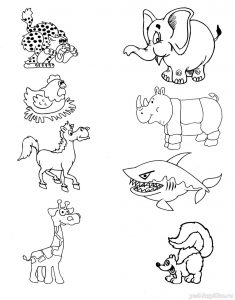 -Сколько картинок в каждой рамке?Соедини линиями рамки и соответствующие флажки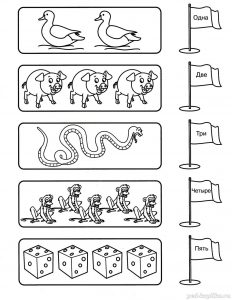 Пальчиковые игры:«Дикие животные»Зайка – ушки на макушке –(Руки у висков, указательные и средние пальцы выпрямлены – «ушки».)Скачет, скачет по опушке.(Руки щепотью вниз у груди – «скачет».)Шёл за ним колючий ёжик,(Переплели пальцы и пошевелили.)Шёл по травке без дорожек,А за ёжиком – краса –(Плавные движения руками перед собой.)Рыжехвостая лиса.Загадайте детям загадки:Без рук, без глаз, а рисовать умеет (мороз).Старый дед, ему сто лет, мост намостил во всю реку(мороз).Без досок, без топоров через речку мост готов.Мост, как синее стекло: сколько, весело, светло (лёд).